Załącznik nr 2 do Regulaminu wystawiania i przesyłania faktur (e-FAKTURA) i innych dokumentów             w formie elektronicznej oraz wysyłania krótkich informacji tekstowych (SMS) w Miejskim Zakładzie Gospodarki Komunalnej i Mieszkaniowej sp. z o.o. w Przasnyszu.Przasnysz, dnia ……..…………..ZMIANAadresu e-mail i/lub numeru telefonu do przesyłania faktur (e-FAKTURA) i innych dokumentów w formie elektronicznej oraz otrzymywania krótkich informacji tekstowych SMS przez Miejski Zakład Gospodarki Komunalnej i Mieszkaniowej sp. z o.o. w Przasnyszu.Identyfikator (symbol klienta)		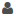 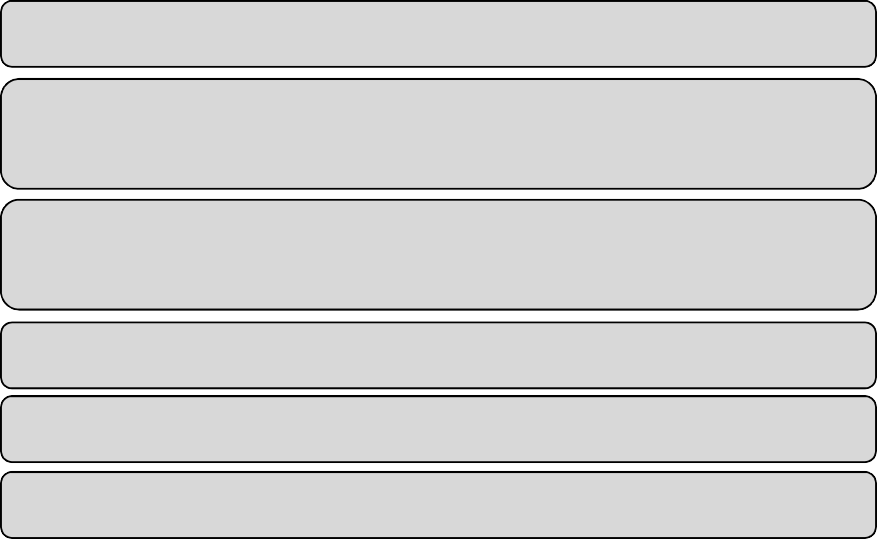 Imię i nazwisko lub nazwa firmy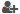 Adres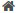 PESEL lub NIP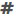 NOWY adres e-mail 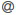         NOWY numer telefonu*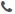                                                                                             *nr telefonu będzie służył wyłącznie do przesyłania krótkich informacji tekstowych SMSOświadczam, że przyjąłem / przyjęłam do wiadomości i akceptuję Regulamin wystawiania i przesyłania faktur (e-FAKTURA) i innych dokumentów w formie elektronicznej oraz wysyłania krótkich informacji tekstowych SMS w Miejskim Zakładzie Gospodarki Komunalnej i Mieszkaniowej sp. z o.o. w Przasnyszu. Jednocześnie oświadczam, że korespondencja wysłana przez Miejski Zakład Gospodarki Komunalnej                   i Mieszkaniowej sp. z o.o. w Przasnyszu na podany przeze mnie adres poczty elektronicznej ma moc pism doręczonych przez pocztę za potwierdzeniem odbioru.Oświadczam, że zobowiązuję się do systematycznego odbioru poczty elektronicznej i każdorazowego potwierdzania otrzymania dokumentu elektronicznego, a także do niezwłocznego powiadomienia Spółki                 o zmianie adresu e-mail.Wyrażam zgodę na przetwarzanie moich danych osobowych przez Miejski Zakład Gospodarki Komunalnej i Mieszkaniowej sp. z o.o. w Przasnyszu dla realizacji w/w celu. Dane są chronione zgodnie                                              z Rozporządzeniem PE i R(UE) 2016/679 z dnia 27 kwietnia 2016 r. w sprawie ochrony osób fizycznych w związku                             z przetwarzaniem danych osobowych  (zwanym dalej RODO lub Rozporządzeniem) oraz z ustawą z dnia 10 maja                   2018 r. o ochronie danych osobowych (Dz. U. 2019 r. poz. 1781 z późn. zm.).……………………………………                                                    …..…………………………………………………………………..data podpisania zmiany	czytelny podpis Klienta                                                                                                          (pieczęć w przepadku Klienta instytucjonalnego)